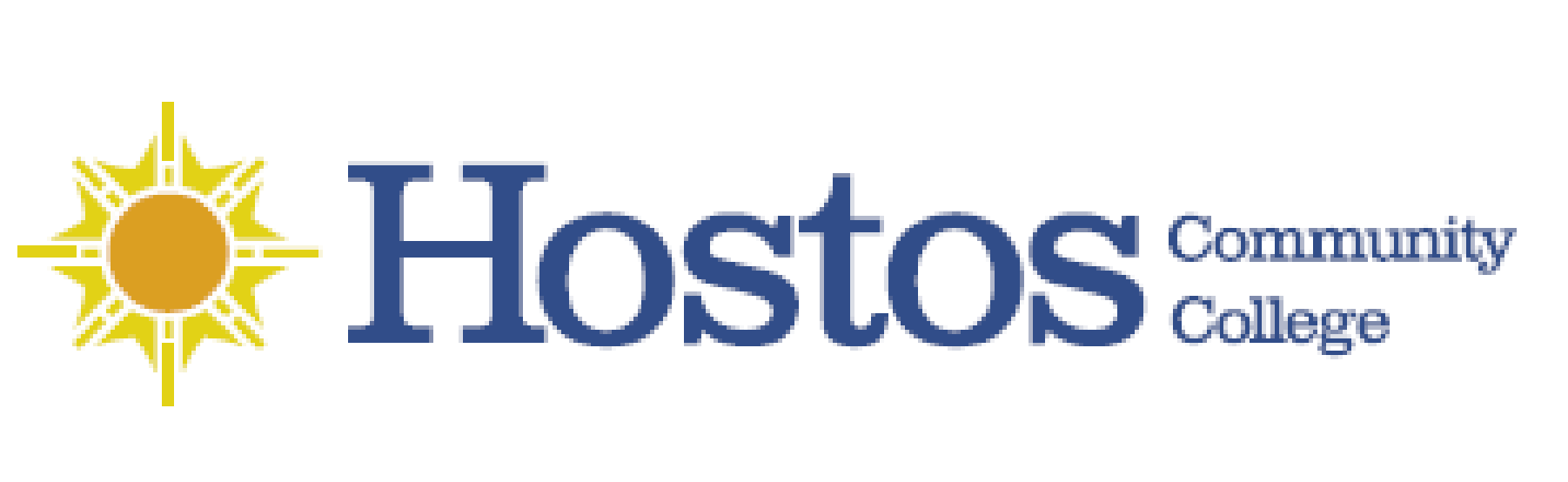 COLLEGE-WIDE CURRICULUM COMMITTEETuesday, April 26, 20223:30-5:00 pm MinutesPRESENT:Professor Christine Hutchins (chair)Mr. Brian Carter (student rep)Dean Babette AudantProfessor Nancy GenovaProfessor Edward KingProfessor Sonia MaldonadoProfessor Ana OzunaProfessor Olga SteinbergProfessor Lisa TappeinerGuests:Ms. Johanna Arroyo Peralta (curriculum office)Ms. Wendy Small - Taylor (curriculum office)Prof. Michael Gosset (Education)Prof. Helen Chang (Behavioral and Social Sciences)Prof. Jaqueline DiSanto (Education)Absent: Ms. Silvia Reyes, Mr. David Primak, Professor Kathleen Doyle, Professor Carol Huie, Ms. Sonja-Jo Hamilton (student rep), Professor Karin LundbergCall to Order -- Meeting called to order at 3:35 pmAcceptance of CWCC agenda for meeting 26 April 2022 (see link to agenda)Approval of CWCC minutes for meeting 12 April (see link to minutes)Curricular Items – To be voted onPED 202 - Course Changebroadening students eligible to take PED 202 Motor Learning; changes pre-requisite from PED 201, BIO 140, and BIO 141 to PED 201, BIO 140, and BIO 141 or BIO 210 (see link to form); Prof. Michael Gosset. Proposal was amended to change pre-requisite to  PED 201, BIO 140 and BIO 141 or higher Amended to pre: PED 201, BIO 140 and BIO 141 or higherVote ResultsYes  8 No 0  Abstain 0A. S. Program in Physical Education (PED) - New Program Proposalcreating the only Physical Education Teacher Education program in the Bronx at the associate-degree level. Its unique focus is that it contains a Movement Education course, which, combined with other courses, prepares students specifically for the PK-2 levels (see link to program proposal); Prof. Michael Gosset (Physical Education) presenting Vote ResultsYes  7 No 0  Abstain 2POL 202 - Course Changerevising prerequisite and course number for POL 202 Comparative Politics, presently in the Hostos course catalog, but not offered in at least 10 years; prerequisite for the course needs to be updated; also, change in numbering from POL 102 to POL 202 recognizes the addition of the ENG 100 or higher prerequisite, consistent with other 200-level courses in the Social Sciences Unit of the Behavioral & Social Sciences Department (see links to form and to syllabus); Prof. Helen Chang (Behavioral and Social Sciences)Vote ResultsYes  8 No 0  Abstain 0New Business & Announcements5/3/22 CWCC scheduled for May 3 has been canceled Adjournment -  Meeting adjourned at 4:33Christine Hutchins is inviting you to a scheduled Zoom meetingTopic: CWCC MeetingTime: This is a recurring meetingJoin Zoom Meetinghttps://hostos-cuny-edu.zoom.us/j/6756681908Meeting ID: 675 668 1908One tap mobile+16465588656,,6756681908# US (New York)+13017158592,,6756681908# US (Washington DC)Dial by your location        +1 646 558 8656 US (New York)        +1 301 715 8592 US (Washington DC)        +1 312 626 6799 US (Chicago)        +1 346 248 7799 US (Houston)        +1 669 900 9128 US (San Jose)        +1 253 215 8782 US (Tacoma)Meeting ID: 675 668 1908Find your local number: https://hostos-cuny-edu.zoom.us/u/kdkYWLRhGsJoin by SIP6756681908@zoomcrc.comJoin by H.323162.255.37.11 (US West)162.255.36.11 (US East)213.19.144.110 (Amsterdam Netherlands)213.244.140.110 (Germany)103.122.166.55 (Australia Sydney)103.122.167.55 (Australia Melbourne)69.174.57.160 (Canada Toronto)65.39.152.160 (Canada Vancouver)207.226.132.110 (Japan Tokyo)149.137.24.110 (Japan Osaka)Meeting ID: 675 668 1908